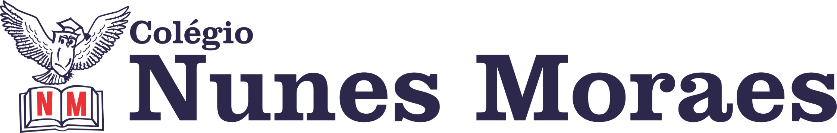 TODO MUNDO PODE PRATICAR  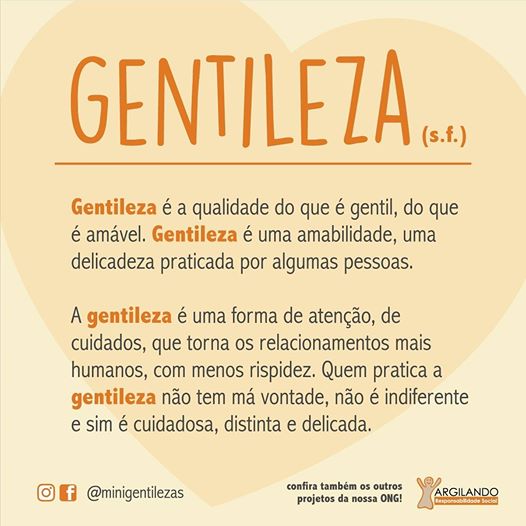 Aproveite as aulas de hoje. Elas foram preparadas para você com muito carinho. ►1ª AULA: 13h -13:55’  -  GEOMETRIA   -  PROFESSOR FRANCISCO PONTES     CAPÍTULO 8 – PIRÂMIDE (PARTE 3)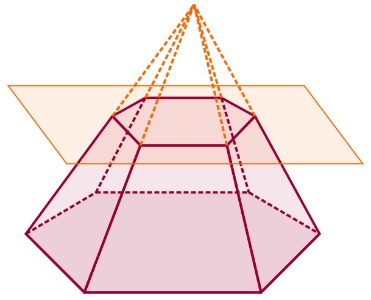 ETAPAS PARA O DESENVOLVIMENTO DA AULAETAPA 1 – ACESSO ao Google Meet, (https://bit.ly/acessomeet).# Videoaula Complementar: https://bit.ly/c8geometriap4# Seção transversal de uma pirâmide: (b/B) = (h/H)² # Volume da pirâmide: V=(Ab.H)/3# Acompanhar a correção das atividades# Teoria da apostila SAS – p. 9 a 13Caso você não consiga acessar a aula pelo google meet,  comunique-se com a coordenação. DEPOIS,  - assista à videoaula complementar : https://bit.ly/c8geometriap4 - leia a teoria da apostila SAS – p. 9 a 13-fique atento às mensagens que seu professor envia para o grupo de whatsapp- realize a etapa 2ETAPA 2 – ATIVIDADE DE SALA PARA ENVIOResolva as questões 1, 2, 4 e 5 - atividades para sala, p. 13 e 14.Tempo: 20’*Envie foto das atividades resolvidas para LUIS COORDENADOR. Escreva a matéria, seu nome e seu número em cada página.►2ª AULA: 13:55’-14:50’   - QUÍMICA 2  -  PROFESSOR RENATO DUARTE     CAPÍTULO 10 – TERMOQUÍMICA 2 – LEI DE HESSPasso 1 – Acessar o link do Google Meet para a aula online. Link disponibilizado no momento da aula.   Caso você não consiga estar online conosco, comunique-se com a coordenação e realize os passos seguintes. Passo 2 – (COMPLEMENTAR) Assistir o vídeo SAS ao Vivo: https://youtu.be/3v-jEfDV9i8Passo 3 – Atividade – Cap. 10 – Páginas 31 e 32 (Questões 1, 2 e 4)*Envie foto das atividades resolvidas para LUIS COORDENADOR. Escreva a matéria, seu nome e seu número em cada página.►3ª AULA: 14:50’-15:45’  - GEOMETRIA   -  PROFESSOR FRANCISCO PONTES     CAPÍTULO 9 – TRONCO DE PIRÂMIDE (PARTE 1)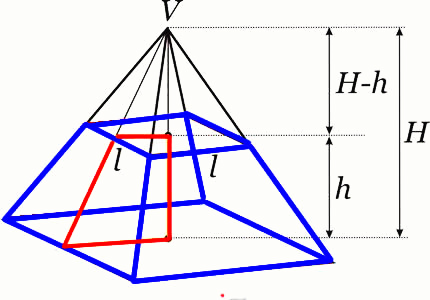 ETAPAS PARA O DESENVOLVIMENTO DA AULAETAPA 1 – ACESSO ao Google Meet, (https://bit.ly/acessomeet).# Videoaula Complementar: https://bit.ly/c9geometria# Seção de uma pirâmide por um plano: # Propriedades da pirâmide# Tronco de pirâmide de bases paralelas# Área () e Volume .# Acompanhar a correção das atividades# Teoria da apostila SAS – p. 16 a 21Caso você não consiga acessar a aula pelo google meet,  comunique-se com a coordenação. DEPOIS,  - assista à videoaula complementar : https://bit.ly/c8geometriap4 - leia a teoria da apostila SAS – p. 16 a 21-fique atento às mensagens que seu professor envia para o grupo de whatsapp- realize a etapa 2ETAPA 2 – ATIVIDADE DE SALA PARA ENVIOResolva as questões 1, 2 e 3 - atividades para sala, p. 20.Tempo: 15’*Envie foto das atividades resolvidas para LUIS COORDENADOR. Escreva a matéria, seu nome e seu número em cada página.ATIVIDADE PARA CASA (Uso da Plataforma SAS)TAREFA ONLINE - Geometria · Capítulo 8: PirâmideResponder até: 25/06/2020 – quinta-feira►INTERVALO: 15:45’-16:10’    ►4ª AULA:   16:10’-17:05’ – FÍSICA 1   – PROFESSOR WALTER BARROS   CAPÍTULO 11: LENTES ESFÉRICAS Passo 1 –Assistir à videoaula do professor Walter Barros no link abaixo.  https://www.youtube.com/watch?v=FPsRkOl5_V0&feature=youtu.bePasso 2 – Acompanhar pelas páginas  28 a 35.Passo 3 – Acompanhar, via whatsapp, a resolução das questões 1 a 5 – áginas 36 e 37.Passo 4- Resolver as questões 1 a 3 – páginas 37 e 38. *Envie foto das atividades resolvidas para LUIS COORDENADOR. Escreva a matéria, seu nome e seu número em cada página.►5ª AULA:   17:05’ – 18:00’  –  FÍSICA 2   – PROFESSOR BETOWER MORAIS CAPÍTULO 09 - RESISTORES ELÉTRICOS - Resolução de questões para fechamento do capítulo Passo 1 – Ao iniciar seu horário de aula, dirija-se para a sala do google meetPasso 2 – Acompanhe: nos primeiros 10 minutos faremos a correção da atividades cobradas no encontro 12. Questões 02 e 04 das atividades propostas das páginas 16 e 17Caso não consiga acessar a aula online, comunique-se com a   Coordenação, depois corrija sua atividade pelo gabarito disponível no portal SAS. Anote suas dúvidas e esclareça-as com o professor na próxima aula. Passo 3 – Acompanhe  a resolução e comentários da questão 01 das atividades propostas da página 16.Passo 4 – Será reservado um tempo de 15 minutos para que professor e aluno resolvam e comentem as questões 03 , 05 , 08 das atividades propostas da página 17Caso não consiga acessar a aula online, tente resolver as questões indicadas nos passos  3 e 4. Confira gabarito no portal SAS, anote suas dúvidas e esclareça-as com o professor na próxima aula. Passo 5 -como atividade de sala, as questão 06 e 10 , das atividades propostas, da página 17. Coloque as resoluções (com os cálculos) em seu caderno (ou folha avulsa). Envie foto da atividade realizada  para LUIS COORDENADOR. Escreva a matéria, seu nome e seu número em cada página.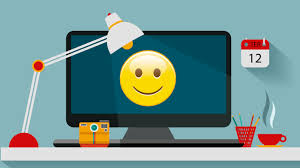 Aulas concluídas. Parabéns por seu empenho.